2021 Annual Implementation Planfor improving student outcomes Murrabit Group School (3859)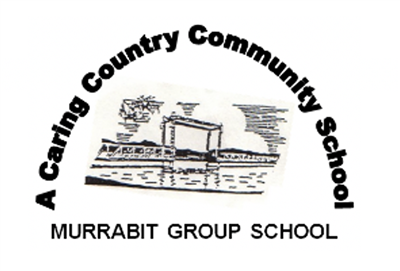 Self-evaluation Summary - 2021SSP Goals Targets and KIS Select Annual Goals and KISDefine Actions, Outcomes and ActivitiesEquity Funding Planner Equity Spending TotalsActivities and MilestonesAdditional Equity spendProfessional Learning and Development PlanFISO Improvement Model DimensionsThe 6 High-impact Improvement Initiatives are highlighted below in red.FISO Improvement Model DimensionsThe 6 High-impact Improvement Initiatives are highlighted below in red.Self-evaluation LevelExcellence in teaching and learningBuilding practice excellenceEmbeddingExcellence in teaching and learningCurriculum planning and assessmentEvolving moving towards EmbeddingExcellence in teaching and learningEvidence-based high-impact teaching strategiesEvolvingExcellence in teaching and learningEvaluating impact on learningEmbeddingProfessional leadershipBuilding leadership teamsEvolvingProfessional leadershipInstructional and shared leadershipEvolvingProfessional leadershipStrategic resource managementEmbeddingProfessional leadershipVision, values and cultureEvolving moving towards EmbeddingPositive climate for learningEmpowering students and building school prideEmbeddingPositive climate for learningSetting expectations and promoting inclusionEvolving moving towards EmbeddingPositive climate for learningHealth and wellbeingEmbeddingPositive climate for learningIntellectual engagement and self-awarenessEvolving moving towards EmbeddingCommunity engagement in learningBuilding communitiesEmergingCommunity engagement in learningGlobal citizenshipEmerging moving towards EvolvingCommunity engagement in learningNetworks with schools, services and agenciesEmbeddingCommunity engagement in learningParents and carers as partnersEmbeddingEnter your reflective comments2020 was a year significantly impacted by COVID19. However we were able to achieve part of our goal. The goal was:	
To build teacher capacity in explicitly teaching and assessing writing and number and algebra through team planning and feedback culture as well as strengthening curriculum knowledge. We decided during Remote Learning to focus on the literacy aspect of this goal and address the numeracy aspect at a later time. This was because our data showed our attention needed to be given to writing.

The targets were: 1.Student writing growth shows at least one year's growth for one year's learning as measured by (triangulation of data) over the life of the Strategic Plan as measured through: NAPLAN relative growth (Reading, Number) 
2.  Evidence based teacher Judgements (Victorian Curriculum: English, Mathematics)  
3. ATSS Teaching & Learning Variable (years 4-6) 2019 Student Motivation 91% Stimulating Learning 94% Learning Confidence 88% 
4. Staff Survey Collective Efficacy 95% Teacher Collaboration 85% Academic Excellence 88% 
5. At least 75% of year 5 students achieve medium or high growth annually according to NAPLAN data 
6. Universal application of instructional model as evidenced in lesson planning and implementation.

Due to COVID, Target 1 and 5 could not be measured because NAPLAN was cancelled
Target 2 - This target was a difficult one to measure as students were involved in remote learning. Testing is finalising 
Target 3 - At the time of writing, the ATSS results were not returned because they were not administered until mid November.
Target 4 - At the time of, their was not enough staff data to answer these survey questions in 2020.
Target 6 - There has been some application of the Murrabit Instructional Model with success criteria and learning intentions part of class talk .Considerations for 2021In 2021, the School Review will be written. The goal will be based on the school data over the review period. Possibilities at this stage are writing, which is a continuation from our previous review.Documents that support this planGoal 12021 Priorities GoalTarget 1.1Support for the 2021 PrioritiesKey Improvement Strategy 1.aCurriculum planning and assessment Learning, catch-up and extension priorityKey Improvement Strategy 1.bHealth and wellbeing Happy, active and healthy kids priorityKey Improvement Strategy 1.cBuilding communities Connected schools priorityGoal 2To build teacher capacity and explicitly teach and assess writing with a focus on conventions through team planning and a feedback culture as well as strengthening curriculum knowledge.Target 2.1Student writing growth shows at least one year's growth for one year's learning as measured by (triangulation of data) over the life of the Strategic Plan as measured through:NAPLAN relative growth (Reading, Number)- Evidence based teacher Judgements (Victorian Curriculum: English, Mathematics)
ATSS Teaching & Learning Variable (years 4-6)                                              2016                     2020 TargetsStudent Motivation              (90.8%)                    (92%)Stimulating Learning            (93%)                      (95%)Learning Confidence           (81%)                      (90%)Staff Survey Collective Efficacy              (100%)                      (95+%)Teacher Collaboration        (75%)                        (85%)Academic Excellence          (84.4%)                    (90%)At least 75% of year 5 students achieve medium or high growth annually according to NAPLAN dataUniversal application of instructional model as evidenced in lesson planning and implementationKey Improvement Strategy 2.aBuilding practice excellence •	Maintain and further develop effective team planning and build teacher collective efficacy in using high impact, evidence-based strategies.Key Improvement Strategy 2.bBuilding practice excellence •	Develop a feedback culture through strengthened Peer Observation.Key Improvement Strategy 2.cBuilding practice excellence Build teacher capacity to explicitly teach and assess writing, with a focus on conventions.Key Improvement Strategy 2.dBuilding practice excellence To embed a collaborative approach to teaching assessment and data analysis whilst beginning to develop a collective efficacy approach with all staff.Goal 3Enhance the connection between the school and community to improve student engagement and wellbeing.
 
Target 3.1Student attendance: average of 12 days or less by 2020ATSS Teaching and LearningParent Opinion Survey                                           2016                       2020 Targets                  School Connectedness    6.10                             6.30General Satisfaction         6.15                            6.30School Staff survey                                                                       2016                         2020 TargetsSchool ClimateParent & Community Involvement              74.40                           80Trust in Students & Parents                        59.69                          80School Leadership VariableParent and Community involvement,engagement & outreach                          70.0                              87.0Key Improvement Strategy 3.aBuilding communities Establish partnerships within and beyond the Murrabit Community that will enhance programs and enrich the experiences of students.

Increase parent engagement ith the school and their child's learning development.
Goal 4To build teacher capacity and explicitly teach and assess mathematics, focusing on evidenced based approaches through team planning and feedback culture as well as strengthening curriculum knowledge.Target 4.1Student numeracy growth shows at least one years growth for one year's learning as measured by triangulation of data.At least 75% of year 5 students achieve medium or high growth annually according to NAPLAN data.Key Improvement Strategy 4.aCurriculum planning and assessment There is a holistic approach to curriculum, pedagogy and assessment.Four Year Strategic GoalsIs this selected for focus this year?Four Year Strategic Targets12 month targetThe 12 month target is an incremental step towards meeting the 4-year target, using the same data set.2021 Priorities GoalYesSupport for the 2021 PrioritiesStudents show 12 months growth as determined by teacher judgement
To build teacher capacity and explicitly teach and assess writing with a focus on conventions through team planning and a feedback culture as well as strengthening curriculum knowledge.NoStudent writing growth shows at least one year's growth for one year's learning as measured by (triangulation of data) over the life of the Strategic Plan as measured through:NAPLAN relative growth (Reading, Number)- Evidence based teacher Judgements (Victorian Curriculum: English, Mathematics)
ATSS Teaching & Learning Variable (years 4-6)                                              2016                     2020 TargetsStudent Motivation              (90.8%)                    (92%)Stimulating Learning            (93%)                      (95%)Learning Confidence           (81%)                      (90%)Staff Survey Collective Efficacy              (100%)                      (95+%)Teacher Collaboration        (75%)                        (85%)Academic Excellence          (84.4%)                    (90%)At least 75% of year 5 students achieve medium or high growth annually according to NAPLAN dataUniversal application of instructional model as evidenced in lesson planning and implementationEnhance the connection between the school and community to improve student engagement and wellbeing.
 
NoStudent attendance: average of 12 days or less by 2020ATSS Teaching and LearningParent Opinion Survey                                           2016                       2020 Targets                  School Connectedness    6.10                             6.30General Satisfaction         6.15                            6.30School Staff survey                                                                       2016                         2020 TargetsSchool ClimateParent & Community Involvement              74.40                           80Trust in Students & Parents                        59.69                          80School Leadership VariableParent and Community involvement,engagement & outreach                          70.0                              87.0To build teacher capacity and explicitly teach and assess mathematics, focusing on evidenced based approaches through team planning and feedback culture as well as strengthening curriculum knowledge.NoStudent numeracy growth shows at least one years growth for one year's learning as measured by triangulation of data.At least 75% of year 5 students achieve medium or high growth annually according to NAPLAN data.Goal 12021 Priorities Goal2021 Priorities Goal12 Month Target 1.1Students show 12 months growth as determined by teacher judgement
Students show 12 months growth as determined by teacher judgement
Key Improvement StrategiesKey Improvement StrategiesIs this KIS selected for focus this year?KIS 1Curriculum planning and assessmentLearning, catch-up and extension priorityYesKIS 2Health and wellbeingHappy, active and healthy kids priorityYesKIS 3Building communitiesConnected schools priorityYesExplain why the school has selected this KIS as a focus for this year. Please make reference to the self-evaluation, relevant school data, the progress against School Strategic Plan (SSP) goals, targets, and the diagnosis of issues requiring particular attention.Please leave this field empty. Schools are not required to provide a rationale as this is in line with system priorities for 2021.Please leave this field empty. Schools are not required to provide a rationale as this is in line with system priorities for 2021.Goal 12021 Priorities Goal2021 Priorities Goal2021 Priorities Goal2021 Priorities Goal2021 Priorities Goal12 Month Target 1.1Students show 12 months growth as determined by teacher judgement
Students show 12 months growth as determined by teacher judgement
Students show 12 months growth as determined by teacher judgement
Students show 12 months growth as determined by teacher judgement
Students show 12 months growth as determined by teacher judgement
KIS 1Curriculum planning and assessmentLearning, catch-up and extension priorityLearning, catch-up and extension priorityLearning, catch-up and extension priorityLearning, catch-up and extension priorityLearning, catch-up and extension priorityActionsEstablish structures to support teacher collaboration and reflection of strengthen teaching practice
Establish a small group literacy program
Establish structures to support teacher collaboration and reflection of strengthen teaching practice
Establish a small group literacy program
Establish structures to support teacher collaboration and reflection of strengthen teaching practice
Establish a small group literacy program
Establish structures to support teacher collaboration and reflection of strengthen teaching practice
Establish a small group literacy program
Establish structures to support teacher collaboration and reflection of strengthen teaching practice
Establish a small group literacy program
OutcomesTeachers will confidently and accurately identify student learning needs of their students
PLT's will meet to engage in reflective practice, evaluate and plan curriculum assessments, lessons
Teachers will provide regular feedback and monitor student progress using data walls
Students in need of targeted of targeted academic support or intervention will be identified and supportedTeachers will confidently and accurately identify student learning needs of their students
PLT's will meet to engage in reflective practice, evaluate and plan curriculum assessments, lessons
Teachers will provide regular feedback and monitor student progress using data walls
Students in need of targeted of targeted academic support or intervention will be identified and supportedTeachers will confidently and accurately identify student learning needs of their students
PLT's will meet to engage in reflective practice, evaluate and plan curriculum assessments, lessons
Teachers will provide regular feedback and monitor student progress using data walls
Students in need of targeted of targeted academic support or intervention will be identified and supportedTeachers will confidently and accurately identify student learning needs of their students
PLT's will meet to engage in reflective practice, evaluate and plan curriculum assessments, lessons
Teachers will provide regular feedback and monitor student progress using data walls
Students in need of targeted of targeted academic support or intervention will be identified and supportedTeachers will confidently and accurately identify student learning needs of their students
PLT's will meet to engage in reflective practice, evaluate and plan curriculum assessments, lessons
Teachers will provide regular feedback and monitor student progress using data walls
Students in need of targeted of targeted academic support or intervention will be identified and supportedSuccess IndicatorsTeachers formative assessment data and teacher judgement data
Data walls clearly indicating student progress
Assessment data and student surveys from intervention groups and tutor support
Progress against Individual Education PlansTeachers formative assessment data and teacher judgement data
Data walls clearly indicating student progress
Assessment data and student surveys from intervention groups and tutor support
Progress against Individual Education PlansTeachers formative assessment data and teacher judgement data
Data walls clearly indicating student progress
Assessment data and student surveys from intervention groups and tutor support
Progress against Individual Education PlansTeachers formative assessment data and teacher judgement data
Data walls clearly indicating student progress
Assessment data and student surveys from intervention groups and tutor support
Progress against Individual Education PlansTeachers formative assessment data and teacher judgement data
Data walls clearly indicating student progress
Assessment data and student surveys from intervention groups and tutor support
Progress against Individual Education PlansActivities and MilestonesActivities and MilestonesWhoIs this a PL PriorityWhenBudgetEstablish procedures for collecting and monitoring school wide dataEstablish procedures for collecting and monitoring school wide data All Staff PLP Priorityfrom:
Term 1to:
Term 4$500.00 Equity funding will be usedEstablish criteria for identifying students requiring individual supportEstablish criteria for identifying students requiring individual support All Staff PLP Priorityfrom:
Term 1to:
Term 4$0.00 Equity funding will be usedEngage with parents/carers to ensure appropriate supportsEngage with parents/carers to ensure appropriate supports All Staff PLP Priorityfrom:
Term 1to:
Term 4$0.00 Equity funding will be usedEstablish resourcing for individual and tailored support programsEstablish resourcing for individual and tailored support programs Education Support PLP Priorityfrom:
Term 1to:
Term 4$16,345.00 Equity funding will be usedKIS 2Health and wellbeingHappy, active and healthy kids priorityHappy, active and healthy kids priorityHappy, active and healthy kids priorityHappy, active and healthy kids priorityHappy, active and healthy kids priorityActionsDevelop a well being programDevelop a well being programDevelop a well being programDevelop a well being programDevelop a well being programOutcomesTeachers, leaders and the school community will share a common understanding of the whole school approach to well being
Teachers and leaders will integrate social-emotional learning into school practice, policies and programsTeachers, leaders and the school community will share a common understanding of the whole school approach to well being
Teachers and leaders will integrate social-emotional learning into school practice, policies and programsTeachers, leaders and the school community will share a common understanding of the whole school approach to well being
Teachers and leaders will integrate social-emotional learning into school practice, policies and programsTeachers, leaders and the school community will share a common understanding of the whole school approach to well being
Teachers and leaders will integrate social-emotional learning into school practice, policies and programsTeachers, leaders and the school community will share a common understanding of the whole school approach to well being
Teachers and leaders will integrate social-emotional learning into school practice, policies and programsSuccess IndicatorsClassroom and peer observations
Documentation of frameworks, policies or programs
Student pre and post surveysClassroom and peer observations
Documentation of frameworks, policies or programs
Student pre and post surveysClassroom and peer observations
Documentation of frameworks, policies or programs
Student pre and post surveysClassroom and peer observations
Documentation of frameworks, policies or programs
Student pre and post surveysClassroom and peer observations
Documentation of frameworks, policies or programs
Student pre and post surveysActivities and MilestonesActivities and MilestonesWhoIs this a PL PriorityWhenBudgetImplement Respectful Relationships, including staff professional learning and the development of curriculum resourcesImplement Respectful Relationships, including staff professional learning and the development of curriculum resources All Staff PLP Priorityfrom:
Term 1to:
Term 4$4,000.00 Equity funding will be usedKIS 3Building communitiesConnected schools priorityConnected schools priorityConnected schools priorityConnected schools priorityConnected schools priorityActionsRevise the approach  to working with parents and carers, ensuring parents are engaged in the school communityRevise the approach  to working with parents and carers, ensuring parents are engaged in the school communityRevise the approach  to working with parents and carers, ensuring parents are engaged in the school communityRevise the approach  to working with parents and carers, ensuring parents are engaged in the school communityRevise the approach  to working with parents and carers, ensuring parents are engaged in the school communityOutcomesTeachers will have strong relationships with students and parents/carers
Students and parents will feel as though they belong and are seen
Students will feel connected to their school and have a positive attitude to attendanceTeachers will have strong relationships with students and parents/carers
Students and parents will feel as though they belong and are seen
Students will feel connected to their school and have a positive attitude to attendanceTeachers will have strong relationships with students and parents/carers
Students and parents will feel as though they belong and are seen
Students will feel connected to their school and have a positive attitude to attendanceTeachers will have strong relationships with students and parents/carers
Students and parents will feel as though they belong and are seen
Students will feel connected to their school and have a positive attitude to attendanceTeachers will have strong relationships with students and parents/carers
Students and parents will feel as though they belong and are seen
Students will feel connected to their school and have a positive attitude to attendanceSuccess IndicatorsWhole school surveys
Positive student surveys
Pulse checks with parents/carers
Attendance Data
Frequency of communication with parents/carersWhole school surveys
Positive student surveys
Pulse checks with parents/carers
Attendance Data
Frequency of communication with parents/carersWhole school surveys
Positive student surveys
Pulse checks with parents/carers
Attendance Data
Frequency of communication with parents/carersWhole school surveys
Positive student surveys
Pulse checks with parents/carers
Attendance Data
Frequency of communication with parents/carersWhole school surveys
Positive student surveys
Pulse checks with parents/carers
Attendance Data
Frequency of communication with parents/carersActivities and MilestonesActivities and MilestonesWhoIs this a PL PriorityWhenBudgetExpand community access to school newsletters, social media and information sessionsExpand community access to school newsletters, social media and information sessions All Staff PLP Priorityfrom:
Term 2to:
Term 4$0.00 Equity funding will be usedInvite local community members and leaders to school open days, assemblies, concerts and other school eventsInvite local community members and leaders to school open days, assemblies, concerts and other school events All Staff PLP Priorityfrom:
Term 1to:
Term 4$0.00 Equity funding will be usedAllocate time for teachers to communicate with parents/carers Allocate time for teachers to communicate with parents/carers  All Staff PLP Priorityfrom:
Term 1to:
Term 4$0.00 Equity funding will be usedIntegrate opportunities for students to learn from the community across the curriculum through guest speakers, excursions and eventsIntegrate opportunities for students to learn from the community across the curriculum through guest speakers, excursions and events All Staff PLP Priorityfrom:
Term 1to:
Term 4$0.00 Equity funding will be usedCategoryTotal proposed budget ($)Spend ($)Equity funding associated with Activities and Milestones$16,345.00$32,000.00Additional Equity funding$0.00$0.00Grand Total$16,345.00$32,000.00Activities and MilestonesWhenCategoryTotal proposed budget ($)Equity Spend ($)Establish resourcing for individual and tailored support programsfrom:
Term 1to:
Term 4 School-based staffing$16,345.00$32,000.00TotalsTotalsTotals$16,345.00$32,000.00Outline here any additional Equity spend for 2021WhenCategoryTotal proposed budget ($)Equity Spend ($)TotalsTotalsTotals$0.00$0.00Professional Learning PriorityWhoWhenKey Professional Learning StrategiesOrganisational StructureExpertise AccessedWhereEstablish procedures for collecting and monitoring school wide data All Stafffrom:
Term 1to:
Term 4 Moderated assessment of student learning Formalised PLC/PLTs Whole School Pupil Free Day Professional Practice Day Formal School Meeting / Internal Professional Learning Sessions Communities of Practice PLC Initiative Teaching partners Departmental resourcesLee Forster - Department EIL
Emma Franklin-Vaughan (Speech Pathologist) 
 On-siteImplement Respectful Relationships, including staff professional learning and the development of curriculum resources All Stafffrom:
Term 1to:
Term 4 Planning Curriculum development Formal School Meeting / Internal Professional Learning Sessions Departmental resourcesRespectful Relationships Providers On-site